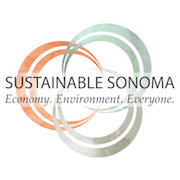 SUSTAINABLE SONOMA COUNCIL MEETINGNOTESSonoma Community Center, Room 212276 E Napa St, Sonoma, CA 95476March 29, 2018, 3:30-5:00pmI. Overview and objectivesWelcome members, and introduction of advisors and staff. Sustainable Sonoma was formed to address chronic, complex issues that single organizations or entities can address alone.  Specific issues like this that have been in the news recently include fire recovery, the future of Sonoma Developmental Center, housing affordability, and transportation.Binders were provided for Sustainable Sonoma Council members, containing the Charter, Council roster, timeline, and Code of Conduct.  II. Code of Conduct of ActionWe tend to focus mostly on “what” we do.  But we also need to address “how” we work together. The “Code of Conduct in Action” exercise has members define what each expectation looks like and rank it on a Challenge Scale from 1-10.  1. “Know each others’ interests”  Words to describe what it’s like to enact that expectation:CompatibleFriendlyActive listeningCollegialityCuriosityRetain the informationMultifacetedCommon interestsJust the beginningEnormity—awareness of the challenge2. “Assume the best from one another.  Have mutual respect.  If you think a miscommunication/misunderstanding has happened, talk to each other”Words to describe what it’s like to enact that expectation:Clarification and repetitionPerception gapsComing prepared to meeting- respecting othersActive listeningActively discussingLetting everyone weigh inReaching a compromise- looking for common groundRespect- listening and eye contactStay in our heart- not assume of othersKeep an open mindIII. Updated timeline and process reviewListening Sessions are in progress and will continue through June.  The next Sustainable Sonoma Council meeting will be June 20.  The group will review the input from the Listening Sessions and will start to prioritize 5-8 shared goals and values.  We hope to dial in the prioritized goals by September.Sustainable Sonoma is a finalist for an Impact100 grant.  Everyone volunteered to help with a site visit.  It is Impact100’s 10th anniversary.  It could be an opportunity to show how all the issues in our community are linked and to address them together and build the community’s capacity to talk about these issues.IV. Community engagement through listening sessionsMost of the Listening Sessions are part of an existing meeting, 30-40 minutes with an existing group.  Some will be broader public meetings with longer agendas. The sessions will cover:Attendees’ goals, hopes and dreams for the future of Sonoma ValleyWhat they hope Sustainable Sonoma will addressSpecific ideas about how to addressThe list of interest groups was reviewed and expanded by the Sustainable Sonoma Council.V.   ClosingThe members agreed to expand the meetings to 2 hours.